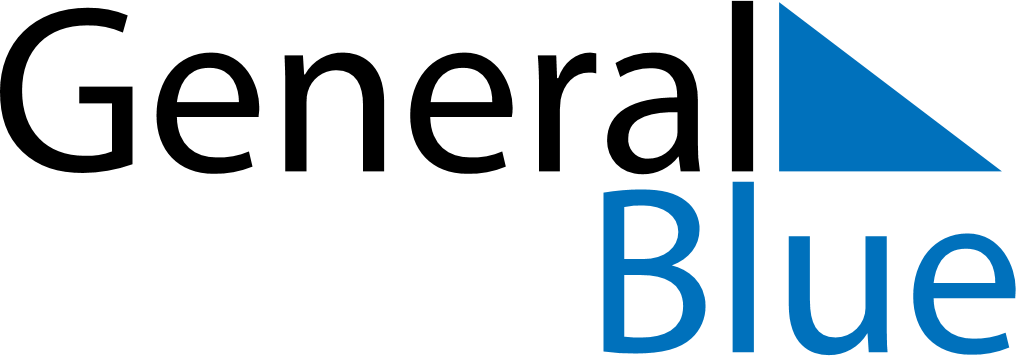 January 2024January 2024January 2024January 2024January 2024January 2024Caversham, Otago, New ZealandCaversham, Otago, New ZealandCaversham, Otago, New ZealandCaversham, Otago, New ZealandCaversham, Otago, New ZealandCaversham, Otago, New ZealandSunday Monday Tuesday Wednesday Thursday Friday Saturday 1 2 3 4 5 6 Sunrise: 5:51 AM Sunset: 9:31 PM Daylight: 15 hours and 40 minutes. Sunrise: 5:52 AM Sunset: 9:31 PM Daylight: 15 hours and 39 minutes. Sunrise: 5:53 AM Sunset: 9:31 PM Daylight: 15 hours and 38 minutes. Sunrise: 5:54 AM Sunset: 9:31 PM Daylight: 15 hours and 37 minutes. Sunrise: 5:55 AM Sunset: 9:31 PM Daylight: 15 hours and 35 minutes. Sunrise: 5:56 AM Sunset: 9:30 PM Daylight: 15 hours and 34 minutes. 7 8 9 10 11 12 13 Sunrise: 5:57 AM Sunset: 9:30 PM Daylight: 15 hours and 33 minutes. Sunrise: 5:58 AM Sunset: 9:30 PM Daylight: 15 hours and 32 minutes. Sunrise: 5:59 AM Sunset: 9:30 PM Daylight: 15 hours and 30 minutes. Sunrise: 6:00 AM Sunset: 9:29 PM Daylight: 15 hours and 29 minutes. Sunrise: 6:01 AM Sunset: 9:29 PM Daylight: 15 hours and 27 minutes. Sunrise: 6:03 AM Sunset: 9:28 PM Daylight: 15 hours and 25 minutes. Sunrise: 6:04 AM Sunset: 9:28 PM Daylight: 15 hours and 24 minutes. 14 15 16 17 18 19 20 Sunrise: 6:05 AM Sunset: 9:27 PM Daylight: 15 hours and 22 minutes. Sunrise: 6:06 AM Sunset: 9:27 PM Daylight: 15 hours and 20 minutes. Sunrise: 6:08 AM Sunset: 9:26 PM Daylight: 15 hours and 18 minutes. Sunrise: 6:09 AM Sunset: 9:26 PM Daylight: 15 hours and 16 minutes. Sunrise: 6:10 AM Sunset: 9:25 PM Daylight: 15 hours and 14 minutes. Sunrise: 6:12 AM Sunset: 9:24 PM Daylight: 15 hours and 12 minutes. Sunrise: 6:13 AM Sunset: 9:23 PM Daylight: 15 hours and 10 minutes. 21 22 23 24 25 26 27 Sunrise: 6:15 AM Sunset: 9:23 PM Daylight: 15 hours and 8 minutes. Sunrise: 6:16 AM Sunset: 9:22 PM Daylight: 15 hours and 5 minutes. Sunrise: 6:17 AM Sunset: 9:21 PM Daylight: 15 hours and 3 minutes. Sunrise: 6:19 AM Sunset: 9:20 PM Daylight: 15 hours and 1 minute. Sunrise: 6:20 AM Sunset: 9:19 PM Daylight: 14 hours and 58 minutes. Sunrise: 6:22 AM Sunset: 9:18 PM Daylight: 14 hours and 56 minutes. Sunrise: 6:23 AM Sunset: 9:17 PM Daylight: 14 hours and 53 minutes. 28 29 30 31 Sunrise: 6:25 AM Sunset: 9:16 PM Daylight: 14 hours and 51 minutes. Sunrise: 6:26 AM Sunset: 9:15 PM Daylight: 14 hours and 48 minutes. Sunrise: 6:28 AM Sunset: 9:14 PM Daylight: 14 hours and 45 minutes. Sunrise: 6:29 AM Sunset: 9:13 PM Daylight: 14 hours and 43 minutes. 